公益財団法人千葉県下水道公社採用試験受験申込書受付　　　　　令和　　　年　　　月　　　日記入不要いずれかを○で囲ってください。公益財団法人千葉県下水道公社採用試験エントリーシート記入不要いずれかを○で囲ってください。公益財団法人千葉県下水道公社採用試験受験票記入不要受験心得１　当日、受付時間終了後は原則として受験できません。受付時間内にご来場ください。２　時計を持参する場合は、時計機能だけのものに限ります。携帯電話等を時計として使用することは認められません。３　不正行為等を防止する観点から、試験会場内における携帯電話等の通信機器の操作や、一切の情報の送受信等を禁止します。試験を開始する前には、必ずこれらの通信機器の電源を切ったうえで、カバンの中にしまってください。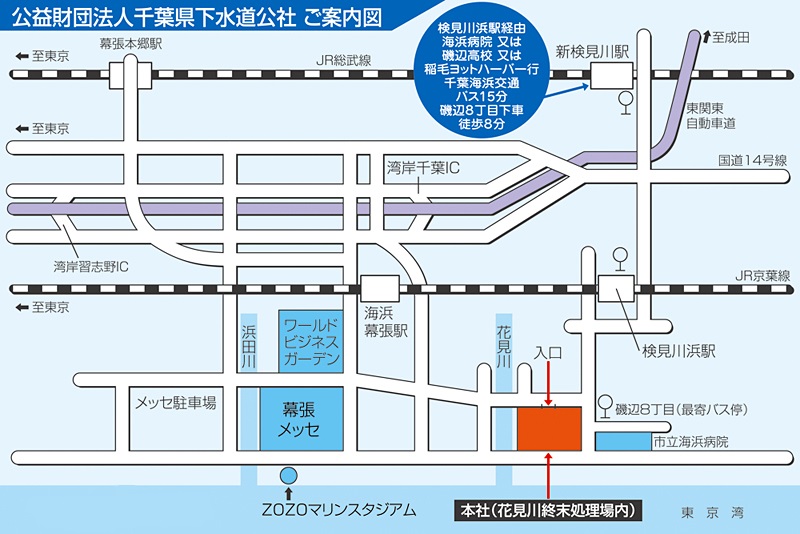 受験番号職　種①　機　　械　　　・　　　② 機　械ふりがな氏　　名生年月日昭和　・　平成　　　　　年　　　　月　　　　日令和７年４月１日時点　　　　　歳現住所〒〒電話番号メールアドレス学歴学校名学校名学部学科名学部学科名学部学科名学部学科名学部学科名期間期間期間修学区分修学区分学歴最終学歴最終学歴　平・令 　　年　　月から　平・令 　　年　　月まで　平・令 　　年　　月から　平・令 　　年　　月まで　平・令 　　年　　月から　平・令 　　年　　月まで卒業 ・ 中退卒業見込卒業 ・ 中退卒業見込学歴その前の学歴その前の学歴　平・令 　　年　　月から　平・令 　　年　　月まで　平・令 　　年　　月から　平・令 　　年　　月まで　平・令 　　年　　月から　平・令 　　年　　月まで卒業 ・ 中退卒業 ・ 中退免許・資格運転免許□　普通自動車□　大型自動車□　その他（　　　　　　　　　　　）□　普通自動車□　大型自動車□　その他（　　　　　　　　　　　）□　普通自動車□　大型自動車□　その他（　　　　　　　　　　　）□　普通自動車□　大型自動車□　その他（　　　　　　　　　　　）　平　・　令　　　　年　　　　月　　取得　平　・　令　　　　年　　　　月　　取得　平　・　令　　　　年　　　　月　　取得　平　・　令　　　　年　　　　月　　取得　平　・　令　　　　年　　　　月　　取得　平　・　令　　　　年　　　　月　　取得　平　・　令　　　　年　　　　月　　取得　平　・　令　　　　年　　　　月　　取得　平　・　令　　　　年　　　　月　　取得　平　・　令　　　　年　　　　月　　取得　平　・　令　　　　年　　　　月　　取得　平　・　令　　　　年　　　　月　　取得　平　・　令　　　　年　　　　月　　取得　平　・　令　　　　年　　　　月　　取得　平　・　令　　　　年　　　　月　　取得　平　・　令　　　　年　　　　月　　取得　平　・　令　　　　年　　　　月　　取得　平　・　令　　　　年　　　　月　　取得　平　・　令　　　　年　　　　月　　取得　平　・　令　　　　年　　　　月　　取得　平　・　令　　　　年　　　　月　　取得免許・資格その他免許資格など免許・資格名免許・資格名免許・資格名取得年月（和暦）取得年月（和暦）免許・資格名免許・資格名免許・資格名取得年月（和暦）取得年月（和暦）取得年月（和暦）免許・資格その他免許資格など年　　　月年　　　月年　　　月年　　　月年　　　月免許・資格その他免許資格など年　　　月年　　　月年　　　月年　　　月年　　　月免許・資格その他免許資格など年　　　月年　　　月年　　　月年　　　月年　　　月職歴（ある方のみ）勤務先名称勤務先名称勤務先名称職務内容職務内容職務内容職務内容職務内容期間期間期間雇用形態職歴（ある方のみ）平・令　　　年　　月から平・令　　　年　　月まで平・令　　　年　　月から平・令　　　年　　月まで平・令　　　年　　月から平・令　　　年　　月まで正社員それ以外職歴（ある方のみ）平・令　　　年　　月から平・令　　　年　　月まで平・令　　　年　　月から平・令　　　年　　月まで平・令　　　年　　月から平・令　　　年　　月まで正社員それ以外職歴（ある方のみ）平・令　　　年　　月から平・令　　　年　　月まで平・令　　　年　　月から平・令　　　年　　月まで平・令　　　年　　月から平・令　　　年　　月まで正社員それ以外受験番号職　種①　機　　械　　　・　　　② 機　械質問１　志望理由を記入して下さい。質問２　専攻した専門分野について記入してください。質問３　「下水道」という言葉を聞いて、あなたはどのような印象を持つかを記入して下さい。質問４　あなた自身の「長所」と「短所」について、それぞれ記入して下さい。質問５　採用後に今までの経験を活かして、どのようなことに取り組みたいですか。質問６　趣味や特技などがあればご記入ください。参考使用できるパソコンのソフトウェアについて伺います。①表計算ソフト（Excel等）　１．使いこなせる　２．少し使える　３．使えない②その他使用できるソフト（　　　　　　　　　　　　　　　　　　　　　　　　　　　　　　　　　　　　　　　　　　　　　　　　　　　　）受験番号職種①　機　械　　　・　　　②　機　械ふりがな氏　名１　試験日　令和 ６ 年 ６ 月 ２２ 日（土）　受付　午前 ９ 時３０分～５０分２　試験会場　千葉市美浜区磯辺８－２４－１（花見川終末処理場内）　公益財団法人　千葉県下水道公社　本社　４階　大会議室３　携行品　受験票（受付済）、鉛筆又はシャープペンシル（HB）、消しゴム１　試験日　令和 ６ 年 ６ 月 ２２ 日（土）　受付　午前 ９ 時３０分～５０分２　試験会場　千葉市美浜区磯辺８－２４－１（花見川終末処理場内）　公益財団法人　千葉県下水道公社　本社　４階　大会議室３　携行品　受験票（受付済）、鉛筆又はシャープペンシル（HB）、消しゴム受　　付　　印